ПриложениеПредложенияпо  организации оплачиваемых общественных работ, организации временного трудоустройства несовершеннолетних граждан в возрасте 
14 до 18 лет в свободное от учебы время в Галичском  муниципальном районе 
в 2021годуГлава администрации Галичского муниципального района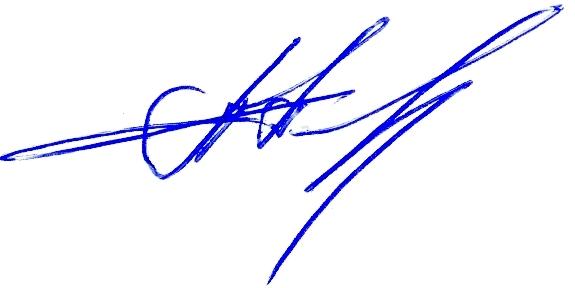 _______________________       _________ ______           А. Н. Потехин					(подпись)                                     (расшифровка подписи)МероприятияКоличество участников мероприятий, чел.Количество участников мероприятий, чел.Количество участников мероприятий, чел.Объем средств на заработную плату участников мероприятий, тыс. руб.Объем средств на заработную плату участников мероприятий, тыс. руб.Объем средств на заработную плату участников мероприятий, тыс. руб.МероприятияВсего, чел.В том числе по источникам финансированияВ том числе по источникам финансированияВсего, тыс. руб.В том числе по источникам финансированияВ том числе по источникам финансированияМероприятияВсего, чел.За счет средств муниципального бюджета, чел.За счет средств хозяйствующих субъектов, чел.Всего, тыс. руб.Средства муниципального бюджета,тыс. руб.Средства хозяйствующих субъектов,тыс. руб.Организация оплачиваемых общественных работ8-858,0-58,0Организация временного трудоустройства несовершеннолетних граждан в возрасте от 14 до 18 лет в свободное от учебы время1008515355,0130,0225,0